KLASA:  400-01/23-01/05URBROJ:  2140-27-2-23-4Stubičke Toplice,  05.04.2023.Na temelju članka 76. Zakona o sportu (Nar. nov. br. 71/06, 150/08, 124/10, 124/11, 86/12, 94/13, 85/15, 19/16, 98/19, 47/20 i 77/20) i 25. t. 3.  Statuta Općine Stubičke Toplice (Službeni glasnik Krapinsko-zagorske županije br. 16/09, 9/13, 15/18 i 7/21),  Općinsko vijeće Općine Stubičke Toplice na svojoj 17. sjednici održanoj dana 05. travnja 2023. godine donijelo je ODLUKU O IZVRŠENJU PROGRAMA JAVNIH POTREBA U SPORTU ZA RAZDOBLJE 01.01.2022. DO 31.12.2022. GODINEI.Općina Stubičke Toplice u proračunu za 2022. godinu osigurava financijska sredstva za program javnih potreba u sportu u iznosu od 246.800,00 kuna, a u izvještajnom razdoblju izvršeno je 246.616,96 kn.II.Javne potrebe u sportu za koje se osiguravaju sredstva u proračunu Općine Stubičke Toplice su:poticanje i promicanje sporta,provođenje sportskih aktivnosti djece, mladeži i studenata,djelovanje sportskih udruga,sportska priprema, domaća i međunarodna natjecanja te opća i posebna zdravstvena zaštita sportaša,sportsko-rekreacijske aktivnosti građana,sportske aktivnosti osoba s teškoćama u razvoju i osoba s invaliditetom,izgradnja terena za bavljenje sportomIII.Program javnih potreba u sportu obuhvaća podupiranje rada i projekata udruga s područja Općine Stubičke Toplice, sukladno rezultatima natječaja, pokroviteljstvo sportskih manifestacija.Izvor sredstava za financiranje javnih potreba u sportu je proračun Općine – opći prihodi i primci. IV.Za javne potrebe u sportu osiguravaju se sredstva kako slijedi:Predsjednik Općinskog vijećaOpćine Stubičke TopliceTomislav MlinarićDostaviti:Arhiva, ovdje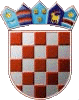 REPUBLIKA HRVATSKAKRAPINSKO-ZAGORSKA ŽUPANIJAOPĆINA STUBIČKE TOPLICEOPĆINSKO VIJEĆERedni brojNaziv aktivnostiOznaka stavke u proračunuPrva izmjena plana za  2022. godinu (kn)Prva preraspodjela za 2022.(kn)Izvršenje 31.12.2022. (kn)1.Projekti i programi udruga u sportuA101401105.000,00105.000,00105.000,002.Manifestacije u funkciji sportaA10140234.400,0034.400,0034.314,463.Izgradnja Disc golf terenaK101402103.000,00107.400,00107.302,50U K U P N O:U K U P N O:U K U P N O:240.000,00246.800,00246.616,96